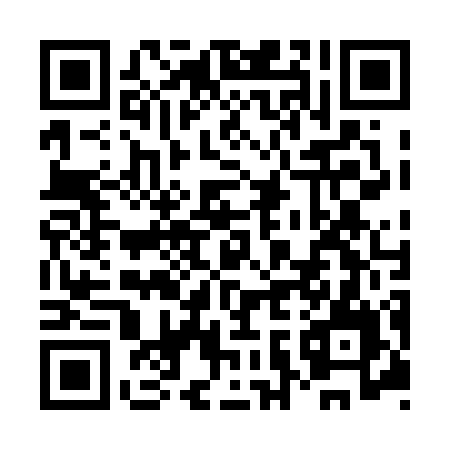 Ramadan times for Seljakula, EstoniaMon 11 Mar 2024 - Wed 10 Apr 2024High Latitude Method: Angle Based RulePrayer Calculation Method: Muslim World LeagueAsar Calculation Method: HanafiPrayer times provided by https://www.salahtimes.comDateDayFajrSuhurSunriseDhuhrAsrIftarMaghribIsha11Mon4:354:356:5112:344:126:186:188:2712Tue4:314:316:4912:344:146:216:218:3013Wed4:284:286:4612:344:166:236:238:3214Thu4:254:256:4312:334:186:256:258:3515Fri4:214:216:4012:334:206:286:288:3816Sat4:184:186:3712:334:226:306:308:4117Sun4:154:156:3412:334:246:336:338:4318Mon4:114:116:3112:324:266:356:358:4619Tue4:084:086:2812:324:276:376:378:4920Wed4:044:046:2512:324:296:406:408:5221Thu4:004:006:2212:314:316:426:428:5522Fri3:573:576:1912:314:336:446:448:5823Sat3:533:536:1612:314:356:476:479:0124Sun3:493:496:1312:304:376:496:499:0425Mon3:453:456:1012:304:396:516:519:0726Tue3:423:426:0812:304:406:546:549:1027Wed3:383:386:0512:304:426:566:569:1428Thu3:343:346:0212:294:446:586:589:1729Fri3:303:305:5912:294:467:017:019:2030Sat3:263:265:5612:294:477:037:039:2331Sun4:214:216:531:285:498:058:0510:271Mon4:174:176:501:285:518:088:0810:302Tue4:134:136:471:285:538:108:1010:343Wed4:084:086:441:275:548:128:1210:374Thu4:044:046:411:275:568:158:1510:415Fri3:593:596:381:275:588:178:1710:456Sat3:553:556:351:275:598:198:1910:497Sun3:503:506:321:266:018:228:2210:538Mon3:453:456:301:266:038:248:2410:579Tue3:403:406:271:266:048:268:2611:0110Wed3:353:356:241:266:068:298:2911:05